Фольклор как способ адаптации ребёнка  к детскому садуЯ хочу поделиться своим опытом работы с детьми младшего дошкольного возраста. Наблюдая за тем, как тяжело проходит адаптация у детей младшего дошкольного возраста, я использую  фольклор, что является наиболее эффективным способом успокоения ребенка.     Фольклор – это устное народное творчество, включающее в себя большое количество жанров: сказки, пословицы, поговорки, потешки, частушки – это неоценимое богатство народа, народная мудрость, народное знание. Детский фольклор дает нам возможность уже на ранних этапах жизни ребенка приобщать его к народной поэзии. Потешка помогает устанавливать первоначальный контакт воспитателя с малышами, а правильно подобранная потешка, помогает погасить в малыше отрицательные эмоции, пробудить чувство симпатии к пока ещё чужому для него человеку. Прослушивание позитивно эмоционального исполнения фольклорных форм помогает малышу отвлечься и успокоиться.  Приобщение детских потешек и пеструшек в игру создаёт условия для комфортного пребывания детей в детском саду. Фольклор я использую в разных видах деятельности: в образовательной деятельности, в режимных моментах, в играх на развитие мелкой моторики (самомассаж, игры с пальчиками, хлопки, в театрализованной деятельности) и т.д.   Так в один из августовских деньков в гости к ребятам пришла Василиса Прекрасная. 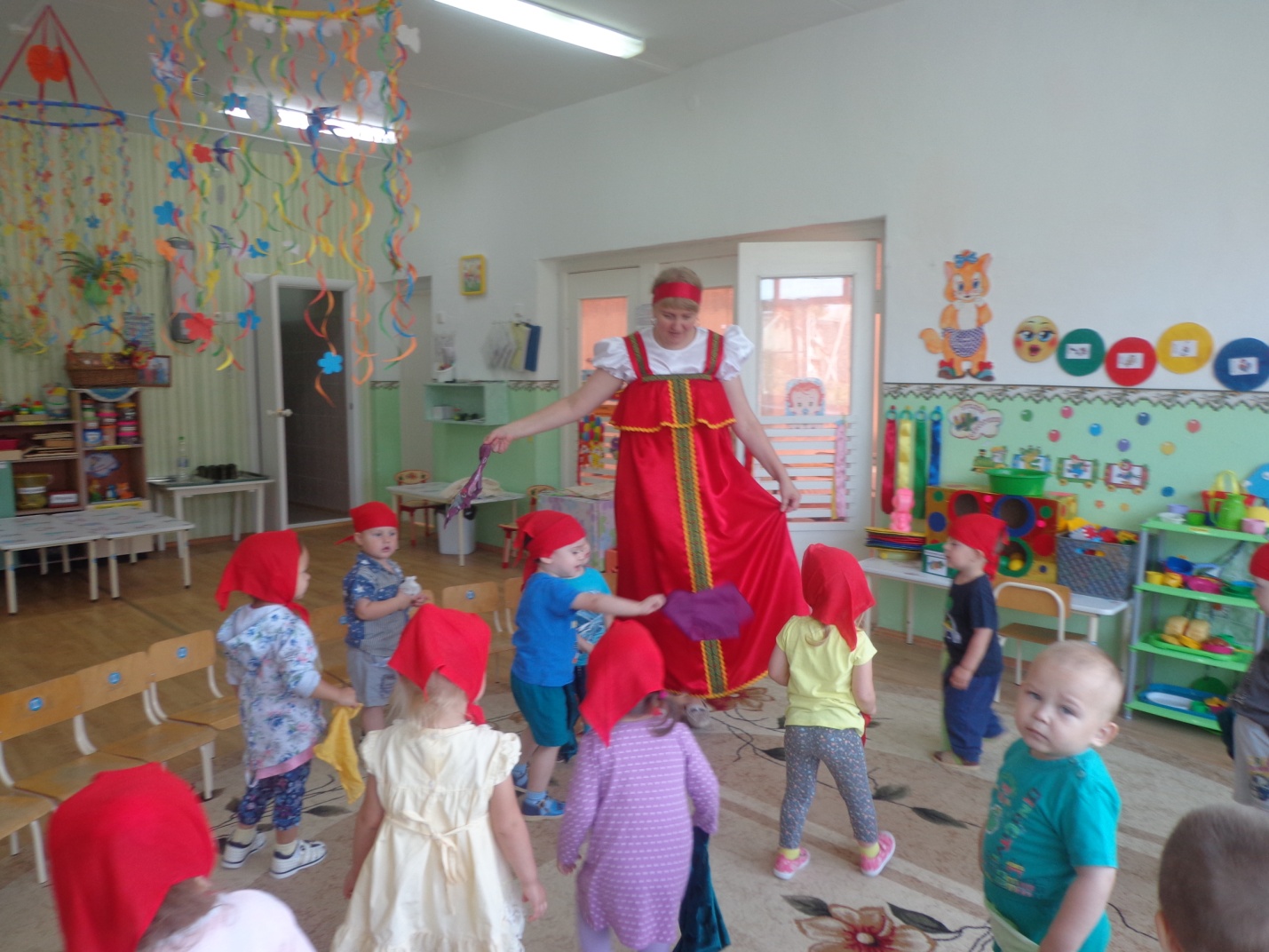 Ребята смотрели на нее и радовались, рассматривали ее красивый сарафан.  Гостья предложила  поиграть в деревянные ложки. Она  достала из красивой корзины  ложки и под весёлую музыку ребята стали ими играть.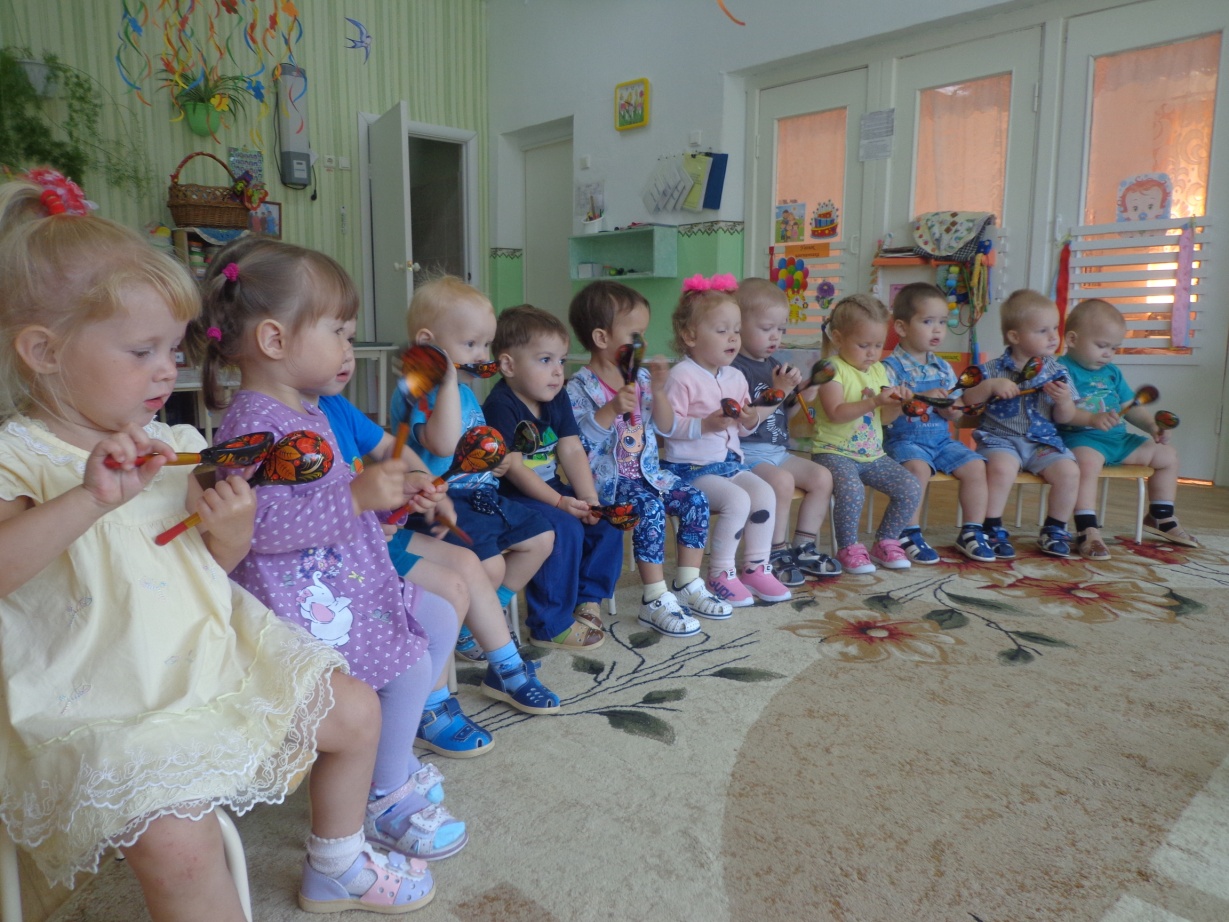  Затем Василиса предложила  ребятам превратиться в неваляшек.  Танец «Мы милашки - куклы неваляшки» получился очень забавным, интересным для детей. Они и приседали, качались, махали платочками. Далее малыши смотрели интересную сказку «Курочка ряба», что привело маленьких воспитанников в восторг, наполнило  их чувством радости и покоя, побудило  доверие к герою. 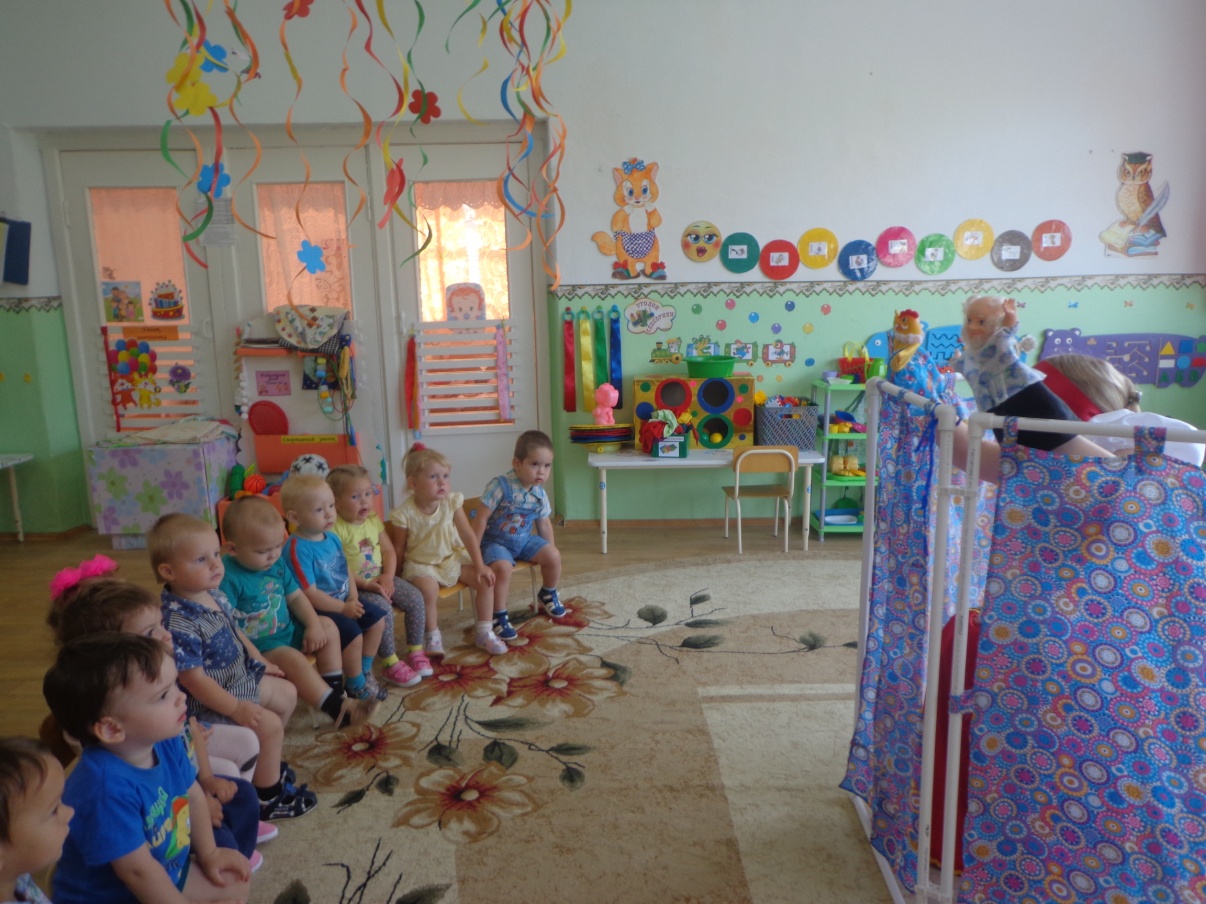 Василиса  оставила  хорошие, добрые воспоминания  у деток.         Я считаю, постоянные обращения к русскому фольклору делают речь наших детей богаче и образнее, дети эмоционально раскрепощённые, открытые. Все это способствует легкой стадии адаптации и легче адаптироваться к условиям детского сада. Кроме того, фольклор развивает воображение, произвольность действий, умение действовать синхронно, развивает  чувство ритма и слух. Поэтому использование в работе с малышами фольклора (сказки, потешки, песни, пословицы, поговорки), так важно.

                                                                                      Стёпочкина М.С., воспитатель высшей   квалификационной категории